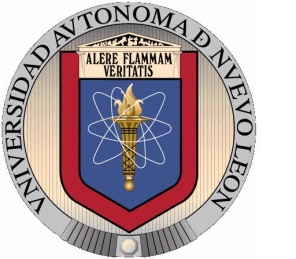 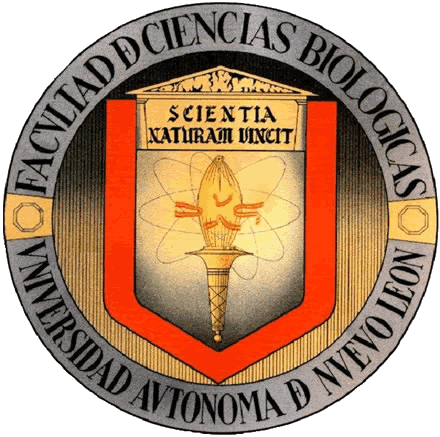 RC-07AC-019REV.01-01-2020DECLARACIÖN DE NO PLAGIOA través de este documento, los firmantes declaramos que la tesis titulada  __________________________________________________________________Realizada por el estudiante____________________________________________Como requisito para obtener el grado de _________________________________ fue elaborada por el estudiante, revisada por el Comité de Tesis, así como bajo la herramienta digital Turnitin® o Ithenticate para verificar su originalidad y no plagio. Se anexa a la presente el reporte emitido por la herramienta digital donde se encontró un ______% de similitud. ATENTAMENTE“Alere Flammam Veritatis”Cd. Universitaria, a __ de _____ del __________________________________________________________________Nombre y firma del estudianteNombre y firma del Director de Tesis